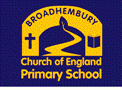 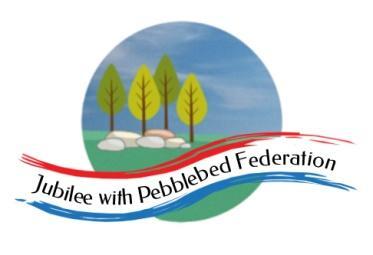   Class 2 Home Learning For activities in purple, please visit google classroom where you will find specific work related to each subject to complete and ‘turn in’.Timings15 mins30 mins15 mins15 mins1 Hour1 Hour1 HourMonday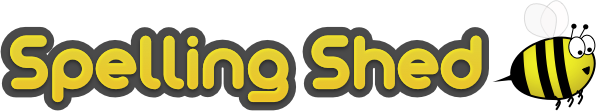 https://www.edshed.com/en-gb/login Reading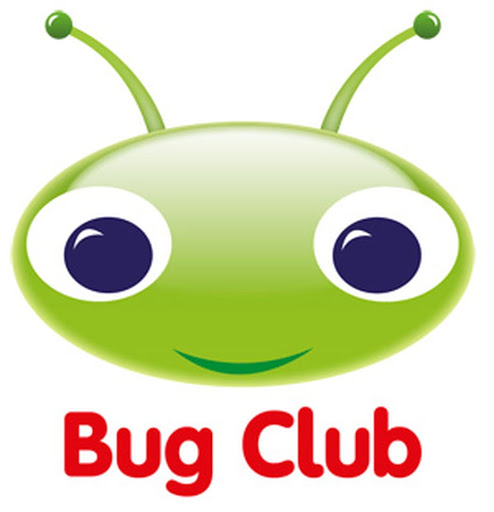 https://www.activelearnprimary.co.uk/login?c=0 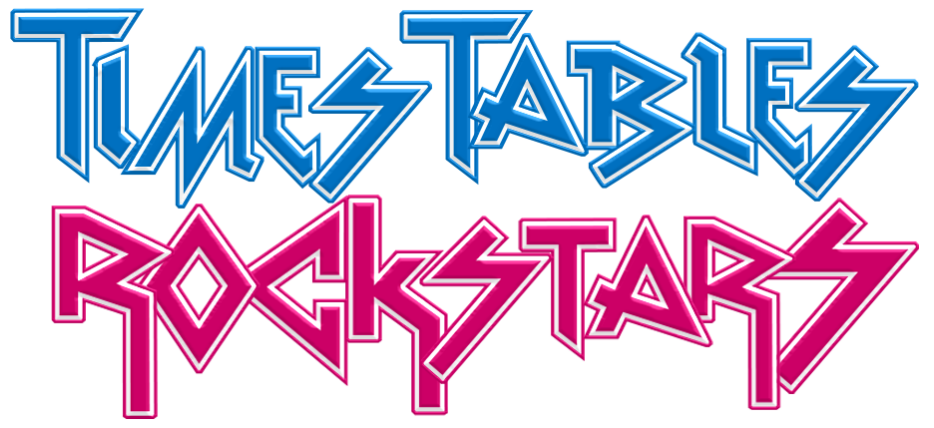 https://ttrockstars.com/ 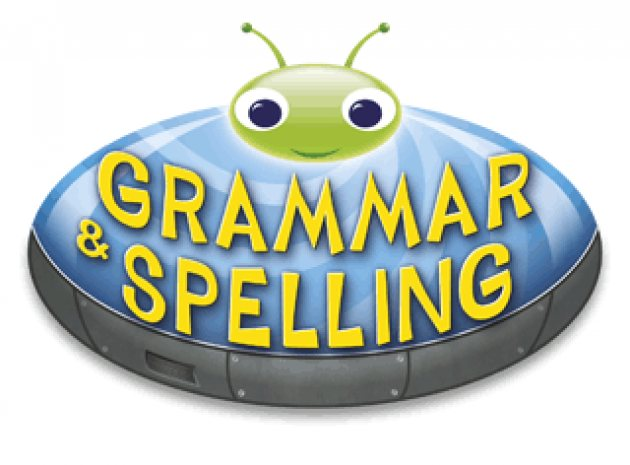 https://www.activelearnprimary.co.uk/login?c=0MathsFollow the link for your year group for videos in the most current week. Then complete the worksheet provided on google classroom.Children that do maths in the piano roomhttps://whiterosemaths.com/homelearning/year-2/ Year 3https://whiterosemaths.com/homelearning/year-3/ Year 4https://whiterosemaths.com/homelearning/year-4/ Year 5/6https://whiterosemaths.com/homelearning/year-5/ ScienceL.O. To classify different types of rock.https://www.bbc.co.uk/bitesize/topics/z9bbkqt/articles/zsgkdmnTopicL.O. To sequence the four main stages of the water cycle. Water cycle song on gonoodlehttps://www.bbc.co.uk/programmes/p01152mnhttps://www.bbc.co.uk/programmes/p0115djb https://www.dkfindout.com/uk/earth/water-cycle/ https://www.bbc.co.uk/bitesize/topics/zkgg87h/articles/z3wpp39 Mondayhttps://www.edshed.com/en-gb/login Readinghttps://www.activelearnprimary.co.uk/login?c=0 https://ttrockstars.com/ https://www.activelearnprimary.co.uk/login?c=0MathsFollow the link for your year group for videos in the most current week. Then complete the worksheet provided on google classroom.Children that do maths in the piano roomhttps://whiterosemaths.com/homelearning/year-2/ Year 3https://whiterosemaths.com/homelearning/year-3/ Year 4https://whiterosemaths.com/homelearning/year-4/ Year 5/6https://whiterosemaths.com/homelearning/year-5/ ScienceL.O. To classify different types of rock.https://www.bbc.co.uk/bitesize/topics/z9bbkqt/articles/zsgkdmnTopicL.O. To sequence the four main stages of the water cycle. Water cycle song on gonoodlehttps://www.bbc.co.uk/programmes/p01152mnhttps://www.bbc.co.uk/programmes/p0115djb https://www.dkfindout.com/uk/earth/water-cycle/ https://www.bbc.co.uk/bitesize/topics/zkgg87h/articles/z3wpp39 Mondayhttps://www.edshed.com/en-gb/login Readinghttps://www.activelearnprimary.co.uk/login?c=0 https://ttrockstars.com/ https://www.activelearnprimary.co.uk/login?c=0MathsFollow the link for your year group for videos in the most current week. Then complete the worksheet provided on google classroom.Children that do maths in the piano roomhttps://whiterosemaths.com/homelearning/year-2/ Year 3https://whiterosemaths.com/homelearning/year-3/ Year 4https://whiterosemaths.com/homelearning/year-4/ Year 5/6https://whiterosemaths.com/homelearning/year-5/ ScienceL.O. To classify different types of rock.https://www.bbc.co.uk/bitesize/topics/z9bbkqt/articles/zsgkdmnTopicL.O. To sequence the four main stages of the water cycle. Water cycle song on gonoodlehttps://www.bbc.co.uk/programmes/p01152mnhttps://www.bbc.co.uk/programmes/p0115djb https://www.dkfindout.com/uk/earth/water-cycle/ https://www.bbc.co.uk/bitesize/topics/zkgg87h/articles/z3wpp39 Mondayhttps://www.edshed.com/en-gb/login Readinghttps://www.activelearnprimary.co.uk/login?c=0 https://ttrockstars.com/ https://www.activelearnprimary.co.uk/login?c=0MathsFollow the link for your year group for videos in the most current week. Then complete the worksheet provided on google classroom.Children that do maths in the piano roomhttps://whiterosemaths.com/homelearning/year-2/ Year 3https://whiterosemaths.com/homelearning/year-3/ Year 4https://whiterosemaths.com/homelearning/year-4/ Year 5/6https://whiterosemaths.com/homelearning/year-5/ ScienceL.O. To classify different types of rock.https://www.bbc.co.uk/bitesize/topics/z9bbkqt/articles/zsgkdmnTopicL.O. To sequence the four main stages of the water cycle. Water cycle song on gonoodlehttps://www.bbc.co.uk/programmes/p01152mnhttps://www.bbc.co.uk/programmes/p0115djb https://www.dkfindout.com/uk/earth/water-cycle/ https://www.bbc.co.uk/bitesize/topics/zkgg87h/articles/z3wpp39 Mondayhttps://www.edshed.com/en-gb/login Readinghttps://www.activelearnprimary.co.uk/login?c=0 https://ttrockstars.com/ https://www.activelearnprimary.co.uk/login?c=0MathsFollow the link for your year group for videos in the most current week. Then complete the worksheet provided on google classroom.Children that do maths in the piano roomhttps://whiterosemaths.com/homelearning/year-2/ Year 3https://whiterosemaths.com/homelearning/year-3/ Year 4https://whiterosemaths.com/homelearning/year-4/ Year 5/6https://whiterosemaths.com/homelearning/year-5/ ScienceL.O. To classify different types of rock.https://www.bbc.co.uk/bitesize/topics/z9bbkqt/articles/zsgkdmnTopicL.O. To sequence the four main stages of the water cycle. Water cycle song on gonoodlehttps://www.bbc.co.uk/programmes/p01152mnhttps://www.bbc.co.uk/programmes/p0115djb https://www.dkfindout.com/uk/earth/water-cycle/ https://www.bbc.co.uk/bitesize/topics/zkgg87h/articles/z3wpp39 Mondayhttps://www.edshed.com/en-gb/login Readinghttps://www.activelearnprimary.co.uk/login?c=0 https://ttrockstars.com/ https://www.activelearnprimary.co.uk/login?c=0MathsFollow the link for your year group for videos in the most current week. Then complete the worksheet provided on google classroom.Children that do maths in the piano roomhttps://whiterosemaths.com/homelearning/year-2/ Year 3https://whiterosemaths.com/homelearning/year-3/ Year 4https://whiterosemaths.com/homelearning/year-4/ Year 5/6https://whiterosemaths.com/homelearning/year-5/ ScienceL.O. To classify different types of rock.https://www.bbc.co.uk/bitesize/topics/z9bbkqt/articles/zsgkdmnTopicL.O. To sequence the four main stages of the water cycle. Water cycle song on gonoodlehttps://www.bbc.co.uk/programmes/p01152mnhttps://www.bbc.co.uk/programmes/p0115djb https://www.dkfindout.com/uk/earth/water-cycle/ https://www.bbc.co.uk/bitesize/topics/zkgg87h/articles/z3wpp39 Mondayhttps://www.edshed.com/en-gb/login Readinghttps://www.activelearnprimary.co.uk/login?c=0 https://ttrockstars.com/ https://www.activelearnprimary.co.uk/login?c=0MathsFollow the link for your year group for videos in the most current week. Then complete the worksheet provided on google classroom.Children that do maths in the piano roomhttps://whiterosemaths.com/homelearning/year-2/ Year 3https://whiterosemaths.com/homelearning/year-3/ Year 4https://whiterosemaths.com/homelearning/year-4/ Year 5/6https://whiterosemaths.com/homelearning/year-5/ ScienceL.O. To classify different types of rock.https://www.bbc.co.uk/bitesize/topics/z9bbkqt/articles/zsgkdmnTopicL.O. To sequence the four main stages of the water cycle. Water cycle song on gonoodlehttps://www.bbc.co.uk/programmes/p01152mnhttps://www.bbc.co.uk/programmes/p0115djb https://www.dkfindout.com/uk/earth/water-cycle/ https://www.bbc.co.uk/bitesize/topics/zkgg87h/articles/z3wpp39 Tuesdayhttps://www.edshed.com/en-gb/login https://www.activelearnprimary.co.uk/login?c=0 https://ttrockstars.comhttps://www.activelearnprimary.co.uk/login?c=0MathsFollow the link for your year group for videos in the most current week. Then complete the worksheet provided on google classroom.Children that do maths in the piano roomhttps://whiterosemaths.com/homelearning/year-2/ Year 3https://whiterosemaths.com/homelearning/year-3/ Year 4https://whiterosemaths.com/homelearning/year-4/ Year 5/6https://whiterosemaths.com/homelearning/year-5/ LiteracyL.O. To understand how the author of ‘One Well’ portrays their opinion.REL.O. To understand what Pentecost was and the Christian belief about the Kingdom of God.Tuesdayhttps://www.edshed.com/en-gb/login https://www.activelearnprimary.co.uk/login?c=0 https://ttrockstars.comhttps://www.activelearnprimary.co.uk/login?c=0MathsFollow the link for your year group for videos in the most current week. Then complete the worksheet provided on google classroom.Children that do maths in the piano roomhttps://whiterosemaths.com/homelearning/year-2/ Year 3https://whiterosemaths.com/homelearning/year-3/ Year 4https://whiterosemaths.com/homelearning/year-4/ Year 5/6https://whiterosemaths.com/homelearning/year-5/ LiteracyL.O. To understand how the author of ‘One Well’ portrays their opinion.REL.O. To understand what Pentecost was and the Christian belief about the Kingdom of God.Tuesdayhttps://www.edshed.com/en-gb/login https://www.activelearnprimary.co.uk/login?c=0 https://ttrockstars.comhttps://www.activelearnprimary.co.uk/login?c=0MathsFollow the link for your year group for videos in the most current week. Then complete the worksheet provided on google classroom.Children that do maths in the piano roomhttps://whiterosemaths.com/homelearning/year-2/ Year 3https://whiterosemaths.com/homelearning/year-3/ Year 4https://whiterosemaths.com/homelearning/year-4/ Year 5/6https://whiterosemaths.com/homelearning/year-5/ LiteracyL.O. To understand how the author of ‘One Well’ portrays their opinion.REL.O. To understand what Pentecost was and the Christian belief about the Kingdom of God.Tuesdayhttps://www.edshed.com/en-gb/login https://www.activelearnprimary.co.uk/login?c=0 https://ttrockstars.comhttps://www.activelearnprimary.co.uk/login?c=0MathsFollow the link for your year group for videos in the most current week. Then complete the worksheet provided on google classroom.Children that do maths in the piano roomhttps://whiterosemaths.com/homelearning/year-2/ Year 3https://whiterosemaths.com/homelearning/year-3/ Year 4https://whiterosemaths.com/homelearning/year-4/ Year 5/6https://whiterosemaths.com/homelearning/year-5/ LiteracyL.O. To understand how the author of ‘One Well’ portrays their opinion.REL.O. To understand what Pentecost was and the Christian belief about the Kingdom of God.Tuesdayhttps://www.edshed.com/en-gb/login https://www.activelearnprimary.co.uk/login?c=0 https://ttrockstars.comhttps://www.activelearnprimary.co.uk/login?c=0MathsFollow the link for your year group for videos in the most current week. Then complete the worksheet provided on google classroom.Children that do maths in the piano roomhttps://whiterosemaths.com/homelearning/year-2/ Year 3https://whiterosemaths.com/homelearning/year-3/ Year 4https://whiterosemaths.com/homelearning/year-4/ Year 5/6https://whiterosemaths.com/homelearning/year-5/ LiteracyL.O. To understand how the author of ‘One Well’ portrays their opinion.REL.O. To understand what Pentecost was and the Christian belief about the Kingdom of God.Tuesdayhttps://www.edshed.com/en-gb/login https://www.activelearnprimary.co.uk/login?c=0 https://ttrockstars.comhttps://www.activelearnprimary.co.uk/login?c=0MathsFollow the link for your year group for videos in the most current week. Then complete the worksheet provided on google classroom.Children that do maths in the piano roomhttps://whiterosemaths.com/homelearning/year-2/ Year 3https://whiterosemaths.com/homelearning/year-3/ Year 4https://whiterosemaths.com/homelearning/year-4/ Year 5/6https://whiterosemaths.com/homelearning/year-5/ LiteracyL.O. To understand how the author of ‘One Well’ portrays their opinion.REL.O. To understand what Pentecost was and the Christian belief about the Kingdom of God.Wednesdayhttps://www.edshed.com/en-gb/login https://www.activelearnprimary.co.uk/login?c=0 https://ttrockstars.comhttps://www.activelearnprimary.co.uk/login?c=0MathsFollow the link for your year group for videos in the most current week. Then complete the worksheet provided on google classroom.Children that do maths in the piano roomhttps://whiterosemaths.com/homelearning/year-2/ Year 3https://whiterosemaths.com/homelearning/year-3/ Year 4https://whiterosemaths.com/homelearning/year-4/ Year 5/6https://whiterosemaths.com/homelearning/year-5/ LiteracyL.O. To identify ‘One Well’ text type and its overall structure.TopicL.O. To identify key features of a river.Explore rivers of the worldhttps://www.bbc.co.uk/bitesize/guides/zyt9q6f/revision/4 https://www.bbc.co.uk/programmes/p00y824g/clips Thursdayhttps://www.edshed.com/en-gb/login https://www.activelearnprimary.co.uk/login?c=0 https://ttrockstars.comhttps://www.activelearnprimary.co.uk/login?c=0MathsFollow the link for your year group for videos in the most current week. Then complete the worksheet provided on google classroom.Children that do maths in the piano roomhttps://whiterosemaths.com/homelearning/year-2/ Year 3https://whiterosemaths.com/homelearning/year-3/ Year 4https://whiterosemaths.com/homelearning/year-4/ Year 5/6https://whiterosemaths.com/homelearning/year-5/ LiteracyL.O. To understand how structure helps readers understand tricky subjects.PEPremier sports have made some videos for you to follow at home for PE.https://www.youtube.com/channel/UCLNV8D56t6RV0wbsPnbnYeA Please do any of the ball skills on their channel.You could also go out in the garden and get some fresh air or go for a walk with a grownup.There are also some great videos to do on https://www.bbc.co.uk/teach/supermoversFriday https://www.edshed.com/en-gb/login https://www.activelearnprimary.co.uk/login?c=0 https://ttrockstars.comhttps://www.activelearnprimary.co.uk/login?c=0MathsFollow the link for your year group for videos in the most current week. Then complete the worksheet provided on google classroom.Children that do maths in the piano roomhttps://whiterosemaths.com/homelearning/year-2/ Year 3https://whiterosemaths.com/homelearning/year-3/ Year 4https://whiterosemaths.com/homelearning/year-4/ Year 5/6https://whiterosemaths.com/homelearning/year-5/ LiteracyL.O. To collect information on environmental issues.PSHEOne DecisionBaseline assessment activity L.O. To understand what healthy living consists of.FrenchL.O. To be able to say “I like” a food in French.